ÉNONCÉ DE LA TÂCHE COMPLEXEEn utilisant les documents page 338, réalise un tableau dans lequel tu reporteras pour les 3 animaux présentés :- le nom de leur comportement pour résister à l’hiver ;- l’explication de ce comportement.Chapitre 16 : tâche complexe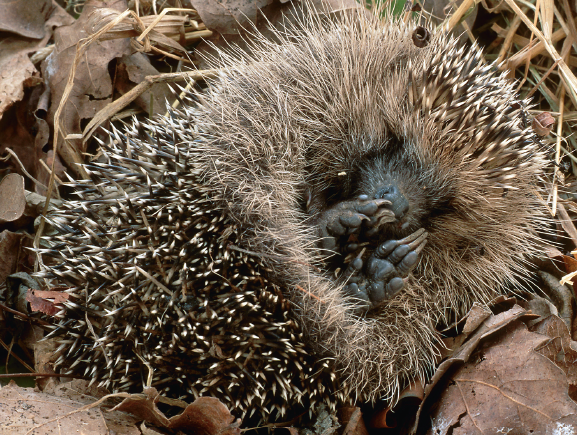 2. Comment le peuplement d’un milieuchange-t-il au cours des saisons ?Je me documente – page 338 Comportement des animaux pour passer l’hiver